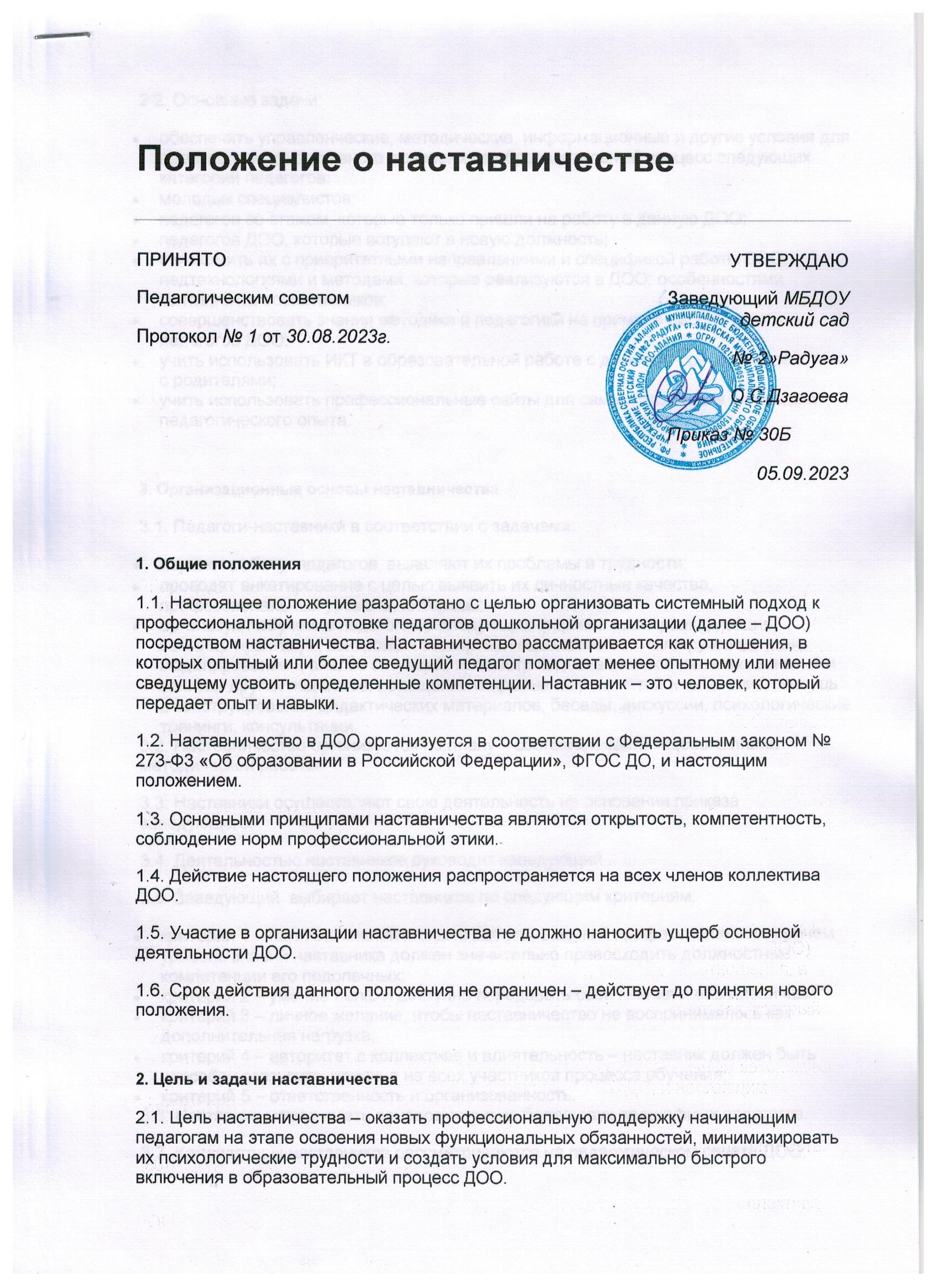 2.2. Основные задачи:обеспечить управленческие, методические, информационные и другие условия для адаптации и эффективного включения в образовательный процесс следующих категорий педагогов:молодых специалистов;педагогов со стажем, которые только пришли на работу в данную ДОО;педагогов ДОО, которые вступают в новую должность;ознакомить их с приоритетными направлениями и спецификой работы ДОО, педтехнологиями и методами, которые реализуются в ДОО; особенностями контингента воспитанников;совершенствовать знания методики и педагогики на примере работы опытных педагогов ДОО;учить использовать ИКТ в образовательной работе с детьми и при взаимодействии с родителями;учить использовать профессиональные сайты для самообразования и передачи педагогического опыта.3. Организационные основы наставничества3.1. Педагоги-наставники в соответствии с задачами:изучают работу  педагогов, выявляют их проблемы и трудности;проводят анкетирование с целью выявить их личностные качества, профессиональный уровень, интересы;организуют обучение педагогов в следующих формах: стажировка, лекция, семинар-практикум, контроль и экспертная оценка заместителя руководителя; моделирование и анализ ситуаций, просмотр видеозаписи собственных занятий и занятий других педагогов, посещение открытых мероприятий и их анализ, помощь в конструировании дидактических материалов, беседы, дискуссии, психологические тренинги, консультации.3.2. Наставничество организуется по плану – составной части годового плана методической работы.3.3. Наставники осуществляют свою деятельность на основании приказа заведующего.3.4. Деятельностью наставников руководит заведующий .3.5. Заведующий  выбирает наставников по следующим критериям:критерий 1 – наличие знаний и опыта работы, высокий профессионализм, причем уровень знаний наставника должен значительно превосходить должностные компетенции его подопечных;критерий 2 – умение легко и доступно передавать свои знания и опыт новичкам;критерий 3 – личное желание, чтобы наставничество не воспринималось как дополнительная нагрузка;критерий 4 – авторитет в коллективе и влиятельность – наставник должен быть способен оказывать влияние на всех участников процесса обучения;критерий 5 – ответственность и организованность.3.6. Наставник может иметь одновременно не более двух подшефных педагогов.3.7. Кандидатуры наставников рассматриваются на педагогическом совете ДОО.3.8. Наставник и подшефный педагог назначаются при обоюдном согласии, по рекомендации педсовета, и утверждаются приказом заведующего ДОО с указанием срока наставничества (не менее одного года).3.9. Замена наставника производится приказом заведующего ДОО в случаях:увольнения наставника;перевода на другую работу подшефного педагога или наставника;привлечения наставника к дисциплинарной ответственности; психологической несовместимости наставника и подшефного.3.10. За работу с подшефными педагогами наставникам предусмотрено вознаграждение:Материальное (стимулирующие выплаты, премии).Нематериальные:участие в конкурсе на лучшего наставника;включение в кадровый резерв на руководящие позиции;публичное признание заслуг наставника; награждение почетными грамотами и благодарностями разного уровня.3.11. По инициативе наставников может быть создан орган общественного самоуправления – Совет наставников.4. Права наставника4.1. Наставник имеет право:самостоятельно планировать работу с подшефными педагогами;привлекать к проведению обучения подшефных педагогов руководителей кафедр, психологов, социального педагога и других педагогических работников ДОО, готовых транслировать свой опыт работы. Занятия проводят воспитатели с первой и высшей категорией;обращаться к администрации с запросом о предоставлении нормативной, статистической, научно-методической документации;оценивать результаты работы подшефных педагогов;представлять к поощрению начинающих педагогов за высокие результаты работы;выявлять успешный опыт работы среди начинающих педагогов, предлагать транслировать его в ДОО;организовывать открытые мероприятия начинающих педагогов.5. Обязанности и ответственность наставника5.1. Наставник обязан:изучать деятельность начинающих педагогов, выявлять существующие проблемы, ранжировать их по степени значимости для обеспечения качественного образовательного процесса;обеспечивать им методическую, информационную и другие виды помощи, обучать в различных формах;диагностировать и контролировать начинающих педагогов, коллегиально обсуждать их работу;соблюдать педагогическую этику.5.2. Наставник несет ответственность:за качество контрольно-диагностических обучающих мероприятий;степень адаптации молодых и вновь прибывших в ДОО педагогов;улучшение качества образовательной деятельности, которую они организуют;уровень их готовности к образовательной деятельности с учетом специфики ДОО и требований ФГОС;этичное взаимодействие с подшефными педагогами.6. Документальное оформление деятельности наставников (делопроизводство)6.1. Заседания наставника оформляется протоколом. Протокол подписывает  председатель заведующий.6.2. Нумерация протоколов ведется от начала учебного года.6.3. Отчет о работе наставников за учебный год в письменном виде предоставляется на итоговом заседании педагогического совета.7. Заключение7.1. Настоящее положение вступает в действие с момента утверждения педагогическим советом и издания соответствующего приказа заведующего ДОО. После издается приказ о закреплении наставников.7.2. Изменения вносятся в положение не реже одного раза в пять лет и утверждаются приказом заведующего ДОО.